Pohoda seniorov, n.o., Hodská 360/33, 924 01 Galanta, IČO 45732213, tel. 0905 466 038, 0903 402 582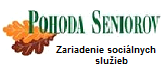 Výročná správa o činnosti a hospodárení za rok 2016OBSAHSídlo, vznik a postavenie Zariadenia sociálnych služiebPersonálne podmienky a organizačná štruktúra Zariadenia sociálnych služiebMateriálne a technické vybaveniePrehľad činností vykonávaných v kalendárnom roku 2016Ciele a formy činnostiFinancovanie v roku 2016Plán financovania  na rok 2017Stanovenie cieľov a priorít sociálnych služiebZáverSídlo, vznik a postavenie Zariadenia sociálnych služiebZakladatelia Mgr. Maasová Miriam a Süllová Renáta Zakladacou listinou zo dňa 20.01.2010 založili neziskovú organizáciu Pohoda seniorov, n.o., so sídlom Mierová 1449/67, a prevádzkou Hodská ul. č. 360, 924 01 Galanta v zmysle zákona č.448/2008 Z. z. o sociálnych službách v znení neskorších predpisov a to:a/ Domov sociálnych služiebb/ Zariadenie pre seniorovc/ Opatrovateľská služba.OÚ v Trnave zaregistroval neziskovú organizáciu Rozhodnutím zo dňa 10. 02. 2010 pod č. VVS/NO - 147/2010 a rozhodnutím zo dňa 15. 03. 2012 o zmene údajov zapísaných v registri n.o. pri neziskovej organizácii Pohoda seniorov n.o., kde opatrovateľská služba bola vymazaná a bol zapísaný Denný stacionár.OÚ v Trnave rozhodnutím zo dňa 10.06.2014  zaregistroval zmenu údajov n.o. pri neziskovej organizácii Pohoda seniorov n.o., kde bolo zapísané Špecializované zariadenie.Na zasadnutí Správnej rady neziskovej organizácie Pohoda seniorov, n. o. bola schválená zmena sídla neziskovej organizácie. Rozhodnutím Okresného úradu v Trnave  číslo OU-TT-OVVS1-2016/035081, ktoré nadobudlo právoplatnosť 28. 11. 2016 je novým sídlom neziskovej organizácie Pohoda seniorov, n. o. je Hodská 360/33, 924 01 Galanta.Realizácia projektuPohoda seniorov, n.o. v roku 2010 získala podporu pomoci zo štrukturálnych fondov Európskej únie. Cieľom projektu bolo a stále je zvyšovanie kvality, dostupnosti a zlepšovanie podmienok poskytovania sociálnych služieb. Po celý rok 2011 realizácia projektu stále trvala, kedy sme súčasne vytvárali personálne, materiálne a technické podmienky pre prevádzku zariadenia. Realizácia projektu  Domov sociálnej starostlivosti Pohoda seniorov n.o., bola fyzicky ukončená 31. 10. 2012, kolaudácia stavby prebehla 11. 01. 2013. Finančne bol projekt ukončený 20. 05. 2013. Prevádzka DSS Pohoda seniorov, n.o. bola zahájená dňa 01. 03. 2013.ORGÁNY Pohoda seniorov n.o.Činnosť Pohody seniorov n.o. je riadená a kontrolovaná Správnou a Dozornou radou Pohoda seniorov n.o.  a riaditeľkou v zmysle štatútu. Členovia Správnej rady 2016Ing. Andrej MaasJUDr. Fedor Píš ,MBAGabriel SüllČlenovia Dozornej rady 2016Ing. Libor MalotaRenáta SüllováIng. Matej Mikuška	Ing. Matej Mikuška odstúpil z funkcie člena dozornej rady. Správna rada neziskovej organizácie na svojom zasadnutí dňa 7. 11. 2016 vzala toto odstúpenie na vedomie. Zároveň správna rada na tomto zasadnutí zvolila za nového člena dozornej rady Mgr. Gabrielu Kopčajovú s termínom od 1. 12. 2016.	Podľa čl. VI ods.3 Štatútu dĺžka funkčného obdobia Správnej rady neziskovej organizácie je päť /5/ rokov.Riaditeľka:Mgr. Miriam Maasová je štatutárnym orgánom, ktorý riadi činnosť neziskovej organizácie a koná v jej mene. Personálne podmienky a organizačná štruktúra Zariadenia sociálnych služiebOd 1. 3. 2010 bola do funkcie riaditeľky vymenovaná Mgr. Maasová Miriam. Získané odborné skúsenosti sa snaží uplatniť v riadení zamestnancov v zariadení a tým prispieť k spokojnosti  klientov a šírení dobrého mena zariadenia. O zdravotný stav klientov spolu s kolektívom zdravotných sestier, opatrovateliek a rehabilitačných pracovníkov sa stará vedúca sestra, ktorá ako vedúca zdravotného úseku priamo riadi ich prácu. Hlavný sociálny pracovník zabezpečuje a koordinuje komplexnú sociálnu starostlivosť v zariadení. Do zariadenia prichádza praktický lekár, ktorý  úzko spolupracuje s ďalšími odborníkmi ako sú internista, psychiater, neurológ, urológ a fyzioterapeuti, príp. ďalší.Vhodnosť a pestrosť stravy nielen pre klientov zariadenia ale aj pre zamestnancov zabezpečuje poskytovateľ na základe zmluvy o poskytovaní služieb v úzkej spolupráci s vedúcou sestrou a určeným sociálnym pracovníkom,  ktorí na zasadnutí  stravovacej komisie rozhodujú aj o zostavení týždenných jedálnych lístkov s ohľadom na diétne indikácie. Komisia zasadá pravidelne každý týždeň, zostavuje jedálny lístok a rieši všetky požiadavky, návrhy a sťažnosti  ohľadom stravovacích služieb. V druhom polroku 2016 naše zariadenie  zmenilo dodávateľa stravy. Všetky uvedené kroky viedli k vyššej spokojnosti klientov. Za zostavenie jedálneho lístka je zodpovedná vedúca sestra.O správu a údržbu zariadenia sa stará na základe zmluvy o zabezpečení prevádzky objektu prevádzkovateľ na základe živnostenského oprávnenia. Tbl.č.1 personálne obsadenie DSS, ZpS, ŠZ, DSPrevádzka DSS, ZpS, ŠZ a DS plnila stanovený percentuálny podiel odborných zamestnancov na celkovom počte zamestnancov v zmysle zákona o sociálnych službách.K 31. 12. 2016 bolo v neziskovej organizácii 39 zamestnancov v pracovnom pomere a 1 zamestnanec formou Dohody o brigádnickej práci študenta.Materiálne a technické vybavenieBudova nášho zariadenia sa nachádza v dobrej lokalite, oproti nemocnici,  priamo v centre mesta Galanta. Disponujeme rozsiahlym pozemkom a trávnatými plochami, kde klienti majú možnosť naplno využiť čas na rôzne aktivity. Z terasy nášho zariadenia je k dispozícii krásny výhľad na mesto.Pohoda seniorov n. o. sídli v samostatnom upravenom areáli tak, aby klienti  mohli využívať  možnosť relaxovania  v tomto príjemnom a pokojnom  prostredí, nielen v interiéri, ale aj v exteriéri. Areál sa nachádza v rámci zástavby sídliska a rodinných domov s dobrou nadväznosťou na komunikácie, mestskú hromadnú dopravu, nemocnicu, zdravotné strediská, obchodnú vybavenosť, kultúrne zariadenia, kostol a pod.Pohoda seniorov bola vybudovaná na princípe poskytnúť  populácii po produktívnom veku to, aby ľudia, ktorí v zariadení  bývajú, nemali pocit izolovanosti. Naši klienti dostávajú novú, kvalitatívne lepšiu možnosť riešenia svojej situácie, ktorá rešpektuje ich individuálne potreby a možnosti osobnostnej realizácie. Našim zámerom je poskytnúť krásne rodinné prostredie ľuďom, ktorí to naozaj potrebujú. Myslíme tým ľudí, ktorí sú odkázaní na pomoc iného alebo len nechcú byť sami. Samozrejme, že s dlhodobým pobytom v tomto nádhernom prostredí sú spojené všetky potrebné základné aj doplnkové služby. Kapacita lôžok k 31. 12. 2016:Domov sociálnych služieb		  5 Zariadenie pre seniorov      		50Špecializované zariadenie       	 15Denný  stacionár		  	   8Pohoda seniorov n.o. prevádzkuje jednu budovu, ktorá vznikla zrekonštruovaním objektu bývalej slobodárne. Budova má jedno podzemné a štyri nadzemné podlažia, ktoré tvoria samostatný prevádzkový celok. Prízemie:v prízemí sa nachádza administratívna časť, recepcia, jedáleň, kuchyňa, miestnosti pre personál, priestory na osobnú hygienu, sociálne zariadenie pre návštevy, miestnosť pre záujmovú činnosť a priestory pre denný stacionár.Druhé a tretie poschodie:sú takmer identické a nachádzajú sa tam: jednolôžkové a dvojlôžkové izby s vlastným sociálnym zariadením, spoločenská miestnosť, ktorej súčasťou je malá kuchynka, miestnosť pre pracovnú terapiu, veľká miestnosť pre vykonanie osobnej hygieny s vaňou a toaletou pre imobilných klientov, kancelária sestier a miestnosť pre pracovnú terapiu. V každej miestnosti je signalizačné zariadenie pre privolanie službukonajúceho personálu. O jednolôžkové izby majú záujem prevažne klienti, u ktorých sú mentálne a psychické poruchy minimálne, alebo sú to klienti, ktorí sú mobilnejší a  vzhľadom na svoj zdravotný stav uprednostňujú súkromie. V dvojlôžkových izbách na 3 poschodí sú umiestnení klienti s vážnejšími diagnózami so zníženou mobilitou, napr. Alzheimerovou,  Parkinsonovou chorobou, stareckou demenciou, po mozgových príhodách a pod. Oddelenie bolo v r. 2014 uzavreté z dôvodu zvýšenia bezpečnosti klientov.Izby sú zariadené klasickým, kvalitným dreveným nábytkom. Postele sú polohovateľné s antidekubitárnymi matracmi. Na spríjemnenie interiéru izieb si môžu klienti podľa svojho vkusu doniesť doplnky, ktoré sú im blízke.  Celé zariadenie je pokryté WiFi bezdrôtovou sieťou. Priestory nášho zariadenia pôsobia veľmi príjemne a vzdušne, nie sú stiesnené a spoločné priestory sú priestranné.Prehľad činností vykonávaných v kalendárnom roku 2016V priebehu kalendárneho roka 2016 poskytovalo zariadenie Pohoda seniorov, n. o. sociálne služby pre 70 novo prijatých klientov. 59 klientov v priebehu tohto roka ukončilo pobyt v zariadení z rôznych dôvodov (exitus v zariadení alebo v nemocnici – 37 osôb, preradenie do iného typu poskytovanej sociálnej služby – 9 osôb, preklad do iného zariadenia – 5 osôb, odchod do prirodzeného prostredia – 7 osôb, nenastúpenie – 1 osoba). K dátumu 31. 12. 2016 bolo v zariadení ubytovaných 70 klientov, z toho 25 mužov a 45 žien s priemerným vekom 80,5 rokov.Domov sociálnych služiebK 31. 12. 2016 sme evidovali v DSS ubytovaných 4 klientov, ktorí boli zároveň dotovaní prostredníctvom príslušného samosprávneho kraja (BSK, TTSK).Zariadenie pre seniorovK 31. 12. 2016 sme evidovali v ZpS ubytovaných 48 klientov. Miesta v ZPS sú dotované prostredníctvom Ministerstva práce sociálnych vecí a rodiny. V roku 2016 každý z klientov splnil podmienky čerpania finančnej dotácie na odkázanosť na sociálnu službu.Špecializované zariadenieK 31.12.2016 sme .evidovali v ŠZ ubytovaných 13 klientov. Klienti spĺňali podmienky na poskytnutie dotácie od príslušných samosprávnych krajov (BSK, TTSK).Denný stacionárV roku 2016 nebol v DS ubytovaný ani jeden klient.Z uvedených skutočností vyplýva, že počas roku 2016 sme udržiavali takmer plnú obsadenosť zariadenia na úrovni prirodzenej fluktuácie vyplývajúcej z povahy poskytovaných služieb.  Okrem denného stacionára, o ktorý nebol  prejavený záujem. Toho času je 92,86% obsadenosť v rámci ZpS, DSS a ŠZ. Ak zoberieme do úvahy aj dlhodobo neobsadený Denný stacionár, tak obsadenosť k 31.12.2016 bola na úrovni 83,33%.Práca s klientmiV priebehu každého dňa sa klienti  podľa vlastného výberu môžu venovať  záujmovej, kultúrnej činnosti  a pracovnej terapii. Denné činnosti a terapie sú zabezpečované na základe individuálnych potrieb  klientov  prostredníctvom  odborného personálu sociálneho úseku. Aktivity v našom zariadení sú súčasťou sociálnej terapie a sú vykonávané pod odborným vedením sociálnych terapeutov, sociálnych pracovníkov, príp. iných odborných pracovníkov.	Sociálna terapia je dôležitá forma podpory zdravotnej a sociálnej uvedomelosti seniorov. Má za úlohu: dosiahnutie samostatnosti a nezávislosti klientaprehĺbenie komunikačných a sociálnych zručnostísebarealizáciu klienta v rámci jeho individuálnych záujmovzvýšenie sebaúcty klientaje zároveň aj spoločenskou a kultúrnou formou rozvoja a motivačno-stimulačným prostriedkom v procese sebaprijatia a sebaakceptáciemedzi metódy využívané v našom zariadení patria najmä tréning, hry, diskusie, rozprávanie a načúvanie, relaxačné technikyV rámci tímovej spolupráce (zdravotný úsek, RHB pracovníci) vypracúvajú sociálni terapeuti individuálne plány a plány činností, realizujú priebežné a záverečné hodnotenia.  Vedú záujmové a aktivizačné krúžky, liečebné terapie, individuálne a skupinové rozhovory. Poskytujú psycho-sociálnu podporu a pomoc pri adaptácii klienta, úzko spolupracujú s rodinou a príbuznými klienta. Zároveň sa venujú aj organizácii spoločenských, kultúrnych a edukačných aktivít pre našich seniorov.Pri svojej práci využívajú rôzne metódy a formy sociálnej práce:Vstupná diagnostika, mapovanie potrieb klientaVedenie individuálnych rozhovorovVedenie skupinových terapiíSpolupráca s rodinou klientaKontakt s rôznymi združeniami, školami, škôlkami, knižnicouPríprava a vedenie tréningových programov na podporu a udržiavanie mentálnych funkciíRôzne terapie (muzikoterapia, biblioterapia, aromaterapia a pod.)Organizácia spoločenských a kultúrnych aktivítVedenie dokumentácie klientovVedenie evidencie klientovVedenie kroniky zariadeniaZariadenie poskytuje komplexnú opatrovateľskú, ošetrovateľskú a zdravotnú starostlivosť pod dohľadom praktického lekára, ktorý robí pravidelné týždenné vizity alebo podľa potreby klienta. Lekár zabezpečuje kompletný manažment zdravotnej starostlivosti - poradenské, konzultačné a zdravotnícke služby v spolupráci so zdravotníckym a opatrovateľským personálom zariadenia. Okrem všeobecného lekára sú klientom k dispozícií lekári špecialisti -  urológ, neurológ, internista, chirurg a iní. Klientom so psychiatrickými diagnózami  poskytuje starostlivosť psychiater.Aktivity klientov v roku 2016Týždenné aktivity	Týždenné aktivity sú činnosti, ktoré sa realizujú pravidelne a sú spoluvytvárané sociálnymi terapeutmi ako i klientmi (na základe ich záujmov, nápadov, požiadaviek, možností a schopností, zdravotného a psychického stavu...). V roku 2016 sa v našom zariadení pravidelne realizovali nasledujúce aktivity a krúžky:pohybové aktivity – ranné rozcvičky, individuálne cvičeniakino Pohodička – premietanie filmov, dokumentov, rozprávok...pamäťový tréningkognitívne cvičeniabiblioterapiaaromaterapia a relaxáciapánsky a dámsky klubspevácky krúžok hudobný krúžok tvorivá dielňa komunitaspoločenské hrysväté omšeV rámci týchto aktivít sociálni terapeuti používajú prvky arteterapie, muzikoterapie, ergoterapie, socioterapie, reminiscenčnej terapie, dotykovej terapie, empatického načúvania... Ako novinku sme od leta 2016 zaviedli skupinové rehabilitačné cvičenie (formou hry), o ktoré klienti prejavili záujem. Podľa potreby je klientom poskytovaná aj individuálna rehabilitácia pod vedením odborných RHB pracovníkov. Klientom poskytujeme aj rôzne doplnkové služby, napr: pedikúra, manikúra, kaderník, zabezpečenie drobných nákupov.Aktivity počas roka 2016Fašiangová zábava – na začiatku roka zorganizoval personál zariadenia pre klientov fašiangovú zábavu, na ktorej nechýbali tradičné šišky a nealkoholický punč. Samotnej zábave predchádzala príprava – výroba veselých a farebných fašiangových masiek. Oslavu spestrili so svojim kultúrnym programom deti zo ZUŠ v Galante.Vystúpenie detí zo ZŠ G. Dusíka v Galante – v máji,  pri príležitosti dňa matiek a otcov, si deti pripravili pre našich seniorov program „Z vďaky rodičom a starým rodičom“.Počas školského roka naše zariadenie pravidelne raz do týždňa v popoludňajších hodinách navštevovali študenti gymnázia v Galante, ktorí venovali svoj voľný čas, energiu a dobrú náladu našim seniorom. Ich návštevy boli spojené predovšetkým na sprevádzanie klientov počas prechádzky mimo objektu zariadenia. V prípade nepriaznivého počasia sa študenti venovali klientom v spoločenských priestoroch zariadenia – spoločenské hry a rozhovory. Pekný spoločný zážitok mesiac pred letnými prázdninami prežili klienti počas návštevy mestskej cukrárne, pri lahodnej káve a zákusku.V júni naše zariadenie navštívili seniori z Denného centra seniorov v Bratislave. Pre našich klientov i hostí bol pripravený bohatý program, nechýbal spev, dobrá nálada a pohoda.Celodenný výlet – koncom júna zorganizovalo naše zariadenie pre seniorov celodenný spoločný výlet do Trnavy. Naši klienti navštívili mestské divadlo a pozreli si divadelnú hru Ostrov pokladov. Po skončení divadelnej hry nasledoval chutný obed v reštaurácii neďaleko centra. Na záver výletu sme s klientmi navštívili trnavský Dóm – chrám Svätého Mikuláša.Počas letných mesiacov sme maximum času trávili na čerstvom vzduchu, relaxáciou na terase či prechádzkami po blízkom okolí. Okrem pravidelných týždenných aktivít sme sa viac venovali pohybovým aktivitám a športovým hrám.Október – Mesiac úcty k starším sme oslávili posedením pri dobrom čaji a voňavých koláčoch. Krásny kultúrny program si pre nás pripravili deti a učitelia zo Základnej umeleckej školy v Galante.Na jeseň sa naši klienti zoznámili s pre nich novou výtvarnou technikou – enkaustikou alebo maľovanie horúcim voskom. Zorganizovali sme pre nich workshop, ktorý sa pre veľký úspech zopakoval a určite v tomto zábavnom maľovaní so žehličkou budeme pokračovať aj v budúcom roku.  Koncom novembra navštívili naše zariadenie klauni Marika a Ivan z organizácie Červený nos - Clowndoctors. So svojim programom Liečba humorom pre skôr narodených vyčarili na tvárach i v srdciach klientov i zamestnancov radosť, smiech a lásku.December sa u nás niesol v duchu Vianoc a sviatkov a bol bohatý na kultúru i spoločné posedenia. Pre našich klientov sme zorganizovali viaceré kultúrne podujatia, so svojim vianočným programom nás navštívili študenti z Gymnázia v Galante, deti zo ZŠ G. Dusíka v Galante, deti zo ZUŠ v Galante a detičky z MŠ Sever v Galante.Už tradične sme v našom zariadení  organizovali predvianočné posedenie vedenia organizácie, zamestnancov a klientov zariadenia. Pozvanie prijal aj dôstojný pán kaplán Marián Kolenčík. Slávnostný obed sme si obohatili spevom vianočných kolied.Počas roka 2016 sa v zariadení konali rôzne oslavy pri príležitostí menín a narodenín našich klientov. Oslavy sa konali spoločne v jedálni zariadenia a my sme v tejto pre nich výnimočnej chvíli mohli byť s nimi.V priebehu celého roka, vždy v prvý piatok v mesiaci, prišiel do zariadenia dôstojný pán kaplán, ktorý slúžil svätú omšu a na požiadanie navštevoval klientov.Aj v roku 2016 sme pokračovali vo vydávaní nášho obľúbeného časopisu „Pohodička“, ktorého šéfredaktorom je jeden z našich klientov. Počas roka 2016 vyšli všetky štyri plánované čísla.Dotazník pre klientov – prostredníctvom anonymného dotazníka (máme zavedenú schránku pre dotazníky), mohli klienti vyjadriť svoju spokojnosť resp. nespokojnosť s poskytovanou sociálnou službou. Zároveň mali možnosť uviesť svoje postrehy a návrhy pre skvalitnenie poskytovanej sociálnej služby (nástroj pre participáciu klienta na skvalitňovaní poskytovaných sociálnych služieb). Dotazník pre príbuzných našich klientov – príbuzní sa mohli anonymne vyjadriť a zhodnotiť úroveň  poskytovanej sociálnej služby v našom zariadení a tiež sa kriticky vyjadriť k činnosti, s ktorou neboli úplne spokojní. Vzdelávanie zamestnancov za rok 2016 V priebehu roka 2016 usporiadalo naše zariadenie 5 interných vzdelávacích seminárov pre zamestnancov na všetkých úsekoch. Témy jednotlivých prednášok boli z oblasti zdravotnej a sociálnej starostlivosti a boli zamerané na zvýšenie profesionality zamestnancov. V novembri sa uskutočnilo v zariadení prvé stretnutie supervízie pod vedením skúsenej supervízorky. Supervízia patrí k najúčinnejším nástrojom podpory a pomoci pracovníkom sociálnych služieb a prostredníctvom nich samotným klientom. Na Slovensku patrí k dôležitým štandardom kvality sociálnych služieb.  Stretnutia sa zúčastnili niektorí zamestnanci zdravotného a sociálneho úseku. Vedenie zariadenia plánuje v supervíznych stretnutiach pokračovať aj v priebehu roka 2017. Všetky získané vedomosti zo seminárov sa prezentujú ďalej ostatným zamestnancom, ako aj klientom v rámci komunít. Taktiež sme vzdelávali všetkých pracovníkov v oblasti SMK, ISO 9001 za účelom správneho vedenia príslušnej dokumentácie a záznamov SMK. Vyškolili sme  2 našich zamestnancov na interných audítorov SMK. Výstupom zo školení boli certifikáty resp. prezenčné listiny.Pre skvalitňovanie poskytovaných sociálnych služieb v našom zariadení sme v roku 2016 realizovali ranné porady – pravidelné krátke porady za účasti poverených pracovníkov zdravotného a sociálneho úseku. Účelom porád bolo odovzdávanie informácií, zjednotenie prístupu ku klientovi a tým skvalitnenie sociálnych služieb a starostlivosti o klientov.  Taktiež sme využívali multidisciplinárny tím - stretávanie sa odborných zamestnancov spoločne s vedením za účelom odovzdávania informácií a skvalitňovania sociálnych služieb.Ciele a formy činnostiZariadenie sociálnych služieb je zariadenie sociálnych služieb, ktoré poskytuje sociálne služby klientom v súlade so zákonom NR SR č. 448/2008 Z. z. o sociálnych službách a o zmene a doplnení zákona č. 455/1991 Zb. o živnostenskom podnikaní (živnostenský zákon) v znení neskorších predpisov. Forma poskytovanej soc. služby je pobytová a celoročná. Rozsah poskytovaných služieb je definovaný v zmluve o poskytovaní sociálnych služieb .Zariadenie sociálnych služieb Pohoda seniorov, n.o. klientom garantuje:sociálnu spokojnosť, pohodu a duševnú rovnováhu,odstránenie pocitu osamelosti,systematický tréning psychických a fyzických schopností,pravidelné lekárske prehliadky vykonávané všeobecným lekárom,primárnu aj sekundárnu zdravotnú starostlivosť poskytovanú všeobecným lekárom, odbornými lekármi a ostatným odborným personálom,hospitalizáciu pri náhlom zhoršení zdravotného stavuOdborné činnosti: základné sociálne poradenstvo, pomoc pri odkázanosti fyzickej osoby podľa prílohy č. 3 citovaného zákona,sociálna rehabilitácia,ošetrovateľská starostlivosť, rozvoj pracovných zručností.Obslužné činnosti:ubytovanie – poskytovanie bývania v izbách so samostatným sociálnym zariadením, užívanie spoločných priestorov a poskytovanie vecných plnení spojených s ubytovaním,stravovanie,upratovanie,pranie, žehlenie a údržba bielizne a šatstva.Ďalšie činnosti (utváranie podmienok na):výdaj stravy vykonávanie nevyhnutnej osobnej hygieny úschova cenných vecí zabezpečovanie záujmovej činnostivzdelávanierehabilitáciakontaktovanie praktického (obvodného) lekára        Sociálne služby, ktoré poskytuje naše zariadenie je zamerané na zabezpečenie podmienok pre uspokojovanie základných životných potrieb s možnosťami kultúrneho, rekreačného a sociálneho vyžitia s prihliadnutím na individuálne potreby a požiadavky klientov, na riešenie nepriaznivej sociálnej situácie z dôvodu ťažkého zdravotného stavu v dobe, keď sa stávajú odkázanými na pomoc inej fyzickej osoby alebo z dôvodu dovŕšenia dôchodkového veku. 	       Každému klientovi garantujeme individuálny, vysoko odborný a adresný prístup, záujem o skvalitnenie životných a sociálnych podmienok. Naše zariadenie ponúka pomoc tým, ktorí sú z dôvodu veku, nepriaznivého zdravotného stavu  a z toho vyplývajúcej sociálnej situácie, odkázaní na profesionálnu pomoc iných.Od 1. 4. 2015 uzavrelo ZSS Pohoda Seniorov, n.o. Galanta zmluvu so VšZP , ktorej predmetom je zabezpečovanie poskytovania a úhrada zdravotnej starostlivosti, ktorou je ošetrovateľská starostlivosť v zariadeniach poskytovateľa (zdravotná starostlivosť). Zmluva bola uzatvorená na základe splnenia kritérií týkajúcich sa personálneho a materiálno-technického vybavenia poskytovateľa a ďalších legislatívnych podmienok v súlade so zákonom č. 448/2008 Z. z. (§ 22). Na základe zmluvy bolo zariadenie oprávnené poskytovať ošetrovateľskú starostlivosť v zariadení sociálnych služieb v počte dvoch sesterských miest s maximálnym mesačným rozsahom úhrady zdravotnej starostlivosti 560 eur na 9 schválených ošetrovateľských výkonov.        Financovanie v roku 2016Pohoda seniorov n. o. bola  financovaná z úhrad od prijímateľov sociálnej pomoci a z finančných dotácií od MPSVaR SR na klientov v zariadení pre seniorov, z finančných dotácií  od príslušných vyšších územných celkov  (Bratislavský a Trnavský samosprávny kraj) na klientov v špecializovanom zariadení a v domove sociálnych služieb a z časti z darov od fyzických a právnických osôb.       Bratislavský samosprávny kraj v roku 2016 finančne dotoval spolu 15 klientovTrnavský samosprávny kraj v roku 2016 finančne dotoval spolu 14 klientov.Ekonomicky oprávnené náklady boli v roku 2016 (ZPS, ŠZ, DSS a DS) vo výške 987,93 EUR/klient/mesiac.Bežné a kapitálové nákladyVýnosyZáväzky a pohľadávky k 31.12.2016	ZáväzkyPohľadávkyStav majetku a záväzkovPlán financovania  na rok 2017V prílohách č.1, č.2, č.3 predkladáme  účtovné doklady ročnej závierky ( súvaha, výkaz ziskov a strát, poznámky k 31. 12. 2016). V zmysle zákona o neziskových organizáciách poskytujúcich všeobecne prospešné služby č. 213/ 1997 Z. z. nám za uplynulý rok vyplýva  povinnosť overiť ročnú účtovnú závierku audítorom.       Stanovisko audítora zo dňa 31. 3. 2017Podľa nášho stanoviska, účtovná závierka poskytuje pravdivý a verný obraz finančnej situácie neziskovej organizácie Pohoda seniorov, n. o., Galanta k  31. decembru 2016 a výsledku jej hospodárenia za rok končiaci sa k uvedenému dátumu podľa zákona č. 431/2002 Z. z. o účtovníctve v znení neskorších predpisov. V Bratislave dňa 31. 3. 2017Ing. Dagmar Koraušová Licencia SKAU 529Stanovenie cieľov a priorít sociálnych služiebHlavným cieľom nášho zariadenia je napĺňať stanovené ciele, politiku a víziu zariadenia V roku 2016 sme úspešne absolvovali kontrolný audit ISO 9001 bez protokolárnej odchýlky a splnili tak jeden zo základných cieľov stanovených na rok 2016. Základnou prioritou pre zvyšovanie kvality poskytovania sociálnych služieb v našom zariadení je plánovať a realizovať sociálne služby v súlade s individuálnym plánovaním a potrebami klientov a zabezpečovať holistický prístup pri poskytovaní sociálnej služby. Medzi priority patrí: obhájiť certifikát pri externom kontrolnom audite ISO 9001 bez protokolárnej chybynaďalej udržiavať spokojnosť klienta s poskytovaným službaminaplniť kapacity zariadenia a tým dosiahnuť maximálnu obsadenosťrealizovať vzdelávanie zamestnancov s cieľom prehĺbiť ich odborné znalosti v sociálnej a zdravotnej oblastidopracovať  vlastnú koncepciu činnosti a rozvoja zariadenia prostredníctvom SWOT analýzyneustále prehlbovať povedomie o SMK, požiadavkách klientov ako i požiadavkách zákona o sociálnych službách s cieľom zabezpečiť trvalé zlepšovanie SMK zariadeniapriebežne realizovať opatrenia smerujúce k zvýšeniu ekonomickej efektivity zariadeniaZáverSpoločným poslaním nášho zariadenia je poskytovať kvalitné sociálne služby klientom so zreteľom na individuálny, etický a odborný prístup zamestnancov, ochranu ľudských práv a základných slobôd. Služby poskytovať cielene a efektívne s využitím potenciálu  každého klienta, rešpektujúc ich osobné priania, záujmy a ciele prostredníctvom profesionálneho tímu našich zamestnancov. Našou snahou je umožniť klientom, ktorí sú v nepriaznivej sociálnej situácii zostať rovnocennými partnermi členmi spoločnosti, žiť bežným spôsobom, zachovávať a rozvíjať dôstojný život. Môžeme konštatovať, že v roku 2016 boli vytvorené predpoklady pre dobré prevádzkovanie a poskytovanie sociálnych služieb, čo nás neustále zaväzuje zlepšovať ciele kvality vo vzťahu k prijímateľom sociálnych služieb a tým súčasne splniť účel, na ktorý bola nezisková organizácia založená. Je v našom veľkom záujme rozširovať spoluprácu s rodinnými príslušníkmi a komunitou za aktívnej pomoci stáleho profesionálneho tímu pracovníkov zariadenia. Udržať stálu naplnenosť kapacity zariadenia a kvalitnou prácou šíriť dobré meno nášho zariadenia. Poskytované služby zakladáme vždy na princípoch ľudskosti a láskavosti voči klientom. Vypracovala: Mgr. Gabriela Kopčajová, ved. SÚ a zást. riaditeľa           Ing. Tomáš Horváth, ekonóm, analytik Mgr. Miriam Maasová									riaditeľkaVýročná správa bola schválená správnou radou neziskovej organizácie, dňa 18. 5. 2017Zaradenie a počet zamestnancov k 31. 12. 2016Zaradenie a počet zamestnancov k 31. 12. 2016Zaradenie a počet zamestnancov k 31. 12. 2016Zaradenie a počet zamestnancov k 31. 12. 2016Zaradenie a počet zamestnancov k 31. 12. 2016Zaradenie a počet zamestnancov k 31. 12. 2016manažment (riaditeľ, nám. riaditeľa, vedúca sestra, vedúci sociálny pracovník, projektový manažér, manažér pre stratégiu, prevádzkový manažér)manažment (riaditeľ, nám. riaditeľa, vedúca sestra, vedúci sociálny pracovník, projektový manažér, manažér pre stratégiu, prevádzkový manažér)manažment (riaditeľ, nám. riaditeľa, vedúca sestra, vedúci sociálny pracovník, projektový manažér, manažér pre stratégiu, prevádzkový manažér)manažment (riaditeľ, nám. riaditeľa, vedúca sestra, vedúci sociálny pracovník, projektový manažér, manažér pre stratégiu, prevádzkový manažér)manažment (riaditeľ, nám. riaditeľa, vedúca sestra, vedúci sociálny pracovník, projektový manažér, manažér pre stratégiu, prevádzkový manažér)manažment (riaditeľ, nám. riaditeľa, vedúca sestra, vedúci sociálny pracovník, projektový manažér, manažér pre stratégiu, prevádzkový manažér)7analitik - ekonómanalitik - ekonóm1sociálny terapeutsociálny terapeut2opatrovateľkaopatrovateľkaopatrovateľka14zdravotná sestra zdravotná sestra 3zdravotný  asistent zdravotný  asistent 1RHB pracovníkRHB pracovníkRHB pracovníkRHB pracovník2pomocná sila v kuchynipomocná sila v kuchyni3upratovačkaupratovačka2pomocná sila na ZÚpomocná sila na ZÚ2zamestnanec práčovnezamestnanec práčovne1recepčnárecepčná1SPOLU39recepčná – študent (DoBPŠ)recepčná – študent (DoBPŠ)recepčná – študent (DoBPŠ)1technicko – hospodárska činnosť - živnostníktechnicko – hospodárska činnosť - živnostníktechnicko – hospodárska činnosť - živnostníktechnicko – hospodárska činnosť - živnostník1správa a údržba objektu - živnostníkspráva a údržba objektu - živnostníkspráva a údržba objektu - živnostníkspráva a údržba objektu - živnostník1asistent manažmentu -živnostníkasistent manažmentu -živnostníkasistent manažmentu -živnostníkasistent manažmentu -živnostník12013201420152016Mzdy93 977229 614357 412338 788Odvody33 01079 558123 427116 627Cestovné výdavky372 343Energie25 20021 45825 71629 463Materiál74 989121 513162 935146 878Údržba1 7686 0505 4724 169Ostatné tovary a služby233 125159 148165 921118 066Sociálny fond7031 6201 9301 8322013201420152016Skutočné naplnenie príjmov 244 8801 034 917832 407858 246Príjmy  NFP Príjmy VÚC15 09450 44479 05585 369Príjmy od prijímateľov sociálnej služby62 741304 602443 805462 352Od zamest.- stravné1 6933 0983 6383 308Úroky, poplatky9627120Dary 13 46117 92022 98913 153Vratky z minulých rokov2013201420152016Záväzky krátkodobé:dodávatelia nevyfakturované dodávky z dôvodu neskoro došlých faktúr162 35818 739151 04218 55366 59019 93963 3624 545Mzdy zamestnancov 9 12417 14024 97120 906Odvody 5 54210 15815 42312 886Záväzok voči daňovému úradu 6551 5302 8712 344Záväzok z miezd zamestnancov Transfery a ostatné zúčtovanie2013201420152016Refakturácia1443302 016Nájomné13366662013201420152016Nedokončená investíciaFinančný majetok8315 7172 229297Finančná výpomoc311 883131 817145 051Pôžičky97 59699 069106 194122 522Nenávratný finančný príspevok186 149Príjmová časťPredpokladané príjmy (EUR) na rok 2017Domov sociálnych služiebŠpec. zariadenieZariadenie pre seniorovDenný stacionárSpoluPríjmy od občanov44 349133 047443 4910620 888Príspevky od VÚC + MPSVaR SR18 65955 978192 0000266 638Príjmy z prevádzky7 20121 60472 01311 522112 341Spolu70 210210 630707 50511 522999 867Predpokladané príjmy (EUR) na  občana na mesiac v roku 2017Predpokladané príjmy (EUR) na  občana na mesiac v roku 2017Predpokladané príjmy (EUR) na  občana na mesiac v roku 2017Domov sociálnych služiebDomov sociálnych služiebDomov sociálnych služiebŠpec. zariadenieŠpec. zariadenieŠpec. zariadenieZariadenie pre seniorovZariadenie pre seniorovZariadenie pre seniorovDenný stacionárDenný stacionárSpoluSpoluPríjmy od občanovPríjmy od občanovPríjmy od občanov73973973973973973973973973900663663Príspevky od VÚC + MPSVaR SRPríspevky od VÚC + MPSVaR SRPríspevky od VÚC + MPSVaR SR31131131131131131132032032000285285Príjmy z prevádzkyPríjmy z prevádzkyPríjmy z prevádzky120120120120120120120120120120120120120SpoluSpoluSpolu1 1701 1701 1701 1701 1701 1701 1791 1791 1791201201 0681 068Nákladová časťPredpokladané náklady (EUR) na rok 2017Predpokladané náklady (EUR) na rok 2017Domov sociálnych služiebDomov sociálnych služiebDomov sociálnych služiebŠpec. zariadenieŠpec. zariadenieZariadenie pre seniorovZariadenie pre seniorovZariadenie pre seniorovZariadenie pre seniorovDenný stacionárDenný stacionárDenný stacionárDenný stacionárSpoluSpoluMzdy a sociálne poistenieMzdy a sociálne poistenie29 96229 96229 96289 88589 885299 615299 615299 615299 61547 93847 93847 93847 938467 400467 400Materiál, energia, službyMateriál, energia, služby22 86822 86822 86868 60368 603228 678228 678228 678228 67836 58936 58936 58936 589356 738356 738OdpisyOdpisy6 7906 7906 79020 36920 36967 89667 89667 89667 89610 86310 86310 86310 863105 918105 918SpoluSpolu59 61959 61959 619178 857178 857596 190596 190596 190596 19095 39095 39095 39095 390930 056930 056Predpokladané náklady (EUR) na 1 občana na mesiac v roku 2017Domov sociálnych služiebŠpec. zariadenieZariadenie pre seniorovDenný stacionárSpoluMzdy a sociálne poistenie499499499499499Materiál, energia, služby381381381381381Odpisy113113113113113Spolu994994994994994ZariadenieDomov sociálnych služiebŠpec. zariadenieZariadenie pre seniorovDenný stacionárSpoluPočet klientov51550878Príspevky z podielu zaplatenej dane 2016Ďakujeme za podporu.